Торжественную линейку, посвящённую              ко дню защитников Отечества, считаем открытой.1.За всё, что есть сейчас у нас, 
За каждый наш счастливый час1-й мальчик: 
Спасибо доблестным солдатам, 
Что отстояли мир когда-то.1-я девочка: 
Спасибо армии российской, 
Спасибо дедам и отцам 
За то, что солнце светит нам.1-й мальчик: 
Мы чтим сынов Отечества в мундирах, 
Что славу флага умножают.2-я девочка: 
И в сложный и опасный век 
Наш мирный сон надёжно охраняют.2-й мальчик: 
Во все века российский воин 
Своим геройством в войнах побеждал,2-я девочка: 
Он прославления достоин, 
За честь России – жизнь он отдавал.Все вместе: 
Мы славим всех, кто на страже Отечества – 
Наших лучших сынов человечества.2.Ведущий: Вам, будущие защитники Отечества, посвящается! ИмяВсе хором. Армия!Ведущий: Отчество:Все хором. Российская!Ведущий: Фамилия:Все хором. Непобедимая!Ведущий: Год рождения:Все хором.1918!3.Прощание «Хор»4.Слово предоставляется учителю истории Хадижат Шамиловне.5.Ведущий- 1.Данный  праздник  10 февраля 1995 года – Государственная Дума Российской  федерации приняла федеральный закон «О днях  воинской славы России».   В этом законе праздник 23 февраля носит следующее название:«День победы Красной Армии  над кайзеровскими войсками Германии в 1918г _ День защитника Отечества»Ранее этот праздник был официально утверждён в 1946  году и имел название  «День Советской Армии и  Военно  – морского  флота». Кстати, по старому календарю этот праздник  раньше отмечали 8 марта. Удивлены? Да, да именно 8 го марта, дату, которая на сегодняшний  день именуется Международным женским днём. Ведущий- 2.На сегодняшний день, данное торжество большинство россиян воспринимают не как праздник победы Красной армии над войсками Германии, а как праздник всех мужчин, как служивших так  и не служивших в армии, школьников, студентов, пап, дедушек, братьев.Для бывших и настоящих военнослужащих День защитника Отечества _ это, прежде всего, памятная дата, напоминание о силе и мощи нашей Советской армии, и её потенциале, вспомнить  школьные годы. День защитника Отечества стал днём славы настоящих мужчин, способных защитить сою семью, детей и просто незнакомого человека попавшего в беду. Наша страна всегда будет оставаться непобедимой, ведь в нашей стране живут настоящие люди, мужчины во всех смыслах этого слова. И если наша великая страна будет в опасности, мы точно знаем – мы победим любого врага, ведь мы Россияне!   6. Слова предоставляется  военруку школы Абдулалову .М . Магомедовичу. 7.Слова для выступления  имеет  5, 6,7,8, 9  кл.8.Хор «Катюша»  9.   «Боец» 5 кл                            Мачилова П   Офицеров бывших не бывает	 Офицеров бывших не бывает,
Настоящие они всегда!
Только воевавший вместе с ними
Всё это оценит и поймёт.Только эти люди знают цену
Вовремя протянутой руке,
Только эти люди не оставят
Своего товарища в беде.В годы самых страшных испытаний,
Когда враг к столице подступал,
Воинов, не ведавших о страхе,
Офицер в атаку поднимал!	Коргалиева М.Сколько было их красивых, сильных,
Тех, кто не вернутся никогда!
Офицеров бывших не бывает,
Настоящие они всегда!Тот, кто нёс дежурство на подлодке,
В море на военном корабле,
Тот оценит, что такое суша,
Снова оказавшись на земле.Так в России исстари ведётся
И сейчас, как в прежние года.
Офицеров бывших не бывает,
Настоящие они всегда!                                                  Защитникам ОтечестваЗащитники Отчизны все века
Святую Русь от недруга хранили
И если враг напал издалека,
То его гнали, били и громили.Жизнь не жалея, Родину свою
Они для жизни нашей сохранили
И всех врагов, в неравном пусть бою,
Они всегда, везде, нещадно били.Чтоб Русь была великой и сейчас
На страже рубежей её стоите,
Пусть враг России помнит каждый час,
Что от него Россию оградите.                                                              Алиханов Р.Пограничник на посту
Зорко смотрит в темноту.
За спиной его страна
В мирный сон погружена.На границе ночь тревожна
Ночью всякое возможно,
Но спокоен часовой
Потому, что за спиной Наша армия стоит,
Труд и сон людей хранит;
Что богата и сильна
Наша мирная страна.                                                          Рамазанов А . Героем можешь ты не быть,
Но быть мужчиной ты обязан!
Не рвать обязанностей нить,
Которой ты, порой, обвязан.И в дождь, и в снег несешь ты службу,
Стоишь, не оставляешь пост.
И ценишь ты любовь и дружбу.
И за столом поднимешь тостЗа тех, кто был с тобою рядом,
За тех, кто был в одном строю,
За тех, кто был убит снарядом
В том страшном жизненном бою!                                                                   ----------------Праздник всех Солдатов наших –
Вот что значит этот день!
День защитников отважных
Да и просто всех парней!
Ведь любой из них мечтает
Защитить детей, семью,
Покорить хоть что-то в мире
И найти свою судьбу!                                                              Шапиева Ас.Никогда не найти таких слов,
Чтобы даже и сотую долю
Описать, как бывал мир суров.
Ошибиться себе не позволю.Никогда не найти таких слов,
Что на сотую долю достойны
Описанья невзгод и трудов
Тех солдат, что теперь уж покойны.Никогда не найти точных слов,
Что расскажут о храбрости славной
Тех, кто к бою всегда был готов,
Для кого честь страны была главной.                                                            Шапиева Ами.Никогда не найти таких слов,
Чтобы выразить всё сожаленье
И признательность тем, кто миров
Сохранил равновесие с рвеньем.Никогда не найти таких слов,
Чтобы выразить всю благодарность
Тем, кто молод, силён и здоров,
Жизнь покинул за мира сохранность.Никогда не найти таких слов
Для того – как в долгу перед Вами!
Но я знаю – во веки веков
Не забудем Вас! Знайте – Вы с нами!==========Праздник всех Солдатов наших –
Вот что значит этот день!
День защитников отважных
Да и просто всех парней!
Ведь любой из них мечтает
Защитить детей, семью,
Покорить хоть что-то в мире
И найти свою судьбу!=============Мы славим тех, кто не плакал
Мы славим тех, кто не плакал
От боли своей,
Но слез не скрывал
На могилах друзей,
Тех, кто мужчиной был
Не на словах,
Труса не праздновал,
Сидя в кустах,
Тех лучших
Сынов человечества,
Тех, кто на страже Отечества!           Ведущий:Февраль Нашей Армии любимой 
День рожденья в феврале. 
Слава ей, непобедимой! 
Слава миру на земле!ВРАГИ СОЖГЛИ РОДНУЮ ХАТУ 

Враги сожгли родную хату,
Сгубили всю его семью.
Куда ж теперь идти солдату,
Кому нести печаль свою?
Пошел солдат в глубоком горе
На перекресток двух дорог,
Нашел солдат в широком поле
Травой заросший бугорок.
Стоит солдат - и словно комья
Застряли в горле у него.
Сказал солдат. "Встречай, Прасковья,
Героя - мужа своего.
Готовь для гостя угощенье,
Накрой в избе широкий стол.
Свой день, свой праздник возвращенья
К тебе я праздновать пришел..."
Никто солдату не ответил,
Никто его не повстречал,
И только теплый летний ветер
Траву могильную качал.Чимчарова М.
Вздохнул солдат, ремень поправил,
Раскрыл мешок походный свой,
Бутылку горькую поставил
На серый камень гробовой:
"Не осуждай меня, Прасковья,
Что я пришел к тебе такой:
Хотел я выпить за здоровье,
А должен пить за упокой.Мачилова А.
Сойдутся вновь друзья, подружки,
Но не сойтись вовеки нам..."
И пил солдат из медной кружки
Вино с печалью пополам.
Он пил - солдат, слуга народа,
И с болью в сердце говорил:
"Я шел к тебе четыре года,
Я три державы покорил..."
Хмелел солдат, слеза катилась,
Слеза несбывшихся надежд,
И на груди его светилась
Медаль за город Будапешт. Коргалиева мЗдравствуйте, славные наши потомки! Надеемся - знаете, помните нас. Голос российской истории громкий! С нас начинался  великий сей глас. Донской. Мы по крупицам Русь собирали, Где уговором, где силой пришлось. Державу великую мы создавали, Немало врагов повидать довелось. Пересвет. Мы понимали, что сила в единстве. Пальцы сильны, когда сжаты в кулак. Русь согревала своим материнством, Дух богатырский рождала у нас.
Пусть наш гимн звучит для вас!8.Закрытие. 
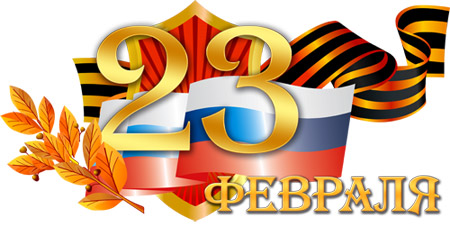     Ведущий: Ахмедова Р.Защитник отечества – звание гордое,	Его все мальчишки готовы носитьНо нужно быть смелым, выносливым, твердым,Со спортом для этого нужно дружить!Сейчас мы с вами проведем соревнования «Будущие солдаты», соревнуютсяДавайте дружно поприветствуем участников.                     «А ну-ка, мальчики!» – конкурсная программа.                              К соревнованиям приглашается 8, 9 классы. 
                                         1-й конкурс. Теоретический. 
За полный правильный ответ участник получает 5 баллов. Место определяется соответственно набранным баллам. 
Вопросы и ответы 
2. Какие средства пожаротушения считаются первичными? 
Ответ. Лопата, ведро, лом, топор, песок, вода. 3. Кто водрузил Знамя Победы над рейхстагом? Ответ. Абдулхаким  Исмаилов,  Алексей Ковалёв,  Леонид  Горичев 4. Как называются огнетушители? 
Ответ. ОХП-10 — огнетушитель химический пенный; ОУ-5 — огнетушитель углекислотный, служит для тушения любых видов пожара. 5. Что надо делать при пожаре? 
Ответ. Позвонить по телефону "01" и, действуя по обстановке, приступить к тушению пожара.
                                2-й конкурс. "Не промахнись". 
В центре обозначенного на полу круга стоит ведро, куда надо попасть теннисным шариком. Сколько шариков окажется в ведре, столько баллов получает участник. Каждый участник бросает 5 шариков. 
                3-й конкурс. "Кто быстрее и красивее пришьет пуговицу". 

                              6-й конкурс. "Кто быстрее и лучше почистит картофелину". 
Учитывается качество и время. 
                                             7-й конкурс. "Собери грибы". 
В круге рассыпаны шашки. Участникам завязывают глаза. Сколько участник за определенное время соберет "грибов", столько получит баллов. 
                                         8–й конкурс. Теоретический.
1. Как сбить пламя с горящей одежды на человеке? 
Ответ. Накрыть огонь мешковиной, фуфайкой, одеялом. Огонь с себя можно сбить, катаясь по земле. 
3. Отчего происходят пожары? 
Ответ.  Из-за несоблюдения правил пожарной безопасности. 4. Как потушить горящую электропроводку? 
Ответ.  Отключить источник питания. Отрезать горящий участок от электрической цепи во избежание распространения пожара. Сбить пламя, по необходимости применяя огнетушитель. 
5. Где и в каком состоянии должны находиться противопожарные средства в школе? 
Ответ. В специальном месте на пожарном щите, в исправном состоянии. 
6. Как потушить горящую керосинку? 
Ответ. Накинуть на горящую керосинку коврик, мешковину, одеяло, фуфайку. 
7. Каков порядок действий при загорании? 
Ответ. Позвонить по телефону "01" и, действуя по обстановке, приступить к тушению пожара.   9-й конкурс. "Бой петухов". 
Двое участников, стоя на одной ноге, стараются вытолкнуть друг друга из круга. Соревнование идет по круговой системе. Оценка — по количеству побед, 
10-й конкурс. "Сгибание и разгибание рук в упоре  лежа на полу за 20 секунд". 
Оценка — по количеству движений.   12-й конкурс Теоретический 
1. Что нужно сделать в загазованном помещении? 
Ответ. Зная о том, что угарный газ тяжелее воздуха, надо подняться как можно выше, затаить дыхание, закрыть рот полотенцем или платочком и пробираться к выходу. 
2. Можно ли оставлять без присмотра топящуюся печь? 
Ответ. Нельзя. Из печи может выпасть уголек на пол, палас, и возникнет пожар. 
3. Можно ли оставлять детей в закрытом помещении? 
Ответ. Нет. Может произойти непредвиденное и непоправимое. 
4. Сколько битв проиграл А. В. Суворов? 
Ответ. Ни одной. 
5. Как называется наступательное действие войск? 
Ответ. Атака. 
13-й конкурс. "Боевая тревога и отбой". 
На двух стульях сложены противопожарные костюмы. Все вещи по одной надо перенести на другие стулья, одеться, добежать до первых двух стульев, раздеться и сложить костюмы. Зачет по времени. 
1девочка: Мужчина должен умным быть и к знаниям стремиться,      ВикторинаВедущий 1:-И сейчас мы предлагаем нашим юношам принять участие в викторине и узнать, каковы у них интеллектуальные способности  Годы Великой Отечественной войны в России? (1941-1945 гг.)Как бойцы во время Великой Отечественной войны назвали зенитно-ракетную установку? («Катюша».)Кем по национальности был полководец Наполеон Бонапарт? (Француз.)Спереди или сзади на тачанке устанавливается пулемет? (Сзади.)Самое высокое звание в русской армии? (Генералиссимус).2. Сколько битв проиграл А.В.Суворов? (Ни одной.)7.   Как называется часть войск, идущая впереди главных сил? (Авангард).8.   О ком в армии говорят, что они ошибаются один раз в жизни?(О саперах, ошибка которых в работе может стоить им жизни).7. Какие головные уборы носят солдаты? (Фуражка, пилотка, каска).9. Как прозвали в народе гвардейский миномет «БМ-13» в годы Великой Отечественной войны?(«Катюша»).10. Как называют бойца, владеющего искусством меткой стрельбы? (Снайпер).Ведущий 2: Я считаю, что у каждого человека есть свой долг, даже если мы об этом редко задумываемся. Долг перед Родиной, долг перед товарищами, долг перед совестью. Воинская дисциплина обязывает каждого солдата стойко переносить трудности военной службы. Служить так, чтобы потом не было стыдно ни ему самому, ни его родственникам, ни стране.Ведущий 1: Мир на земле – это доброе утро, счастливый день, спокойная ночь.Ведущий 2: На краешке земли садиться солнце. В воде отразился теплый расплыв последнего луча. В золотистом небе кричат чайки… Поверь, нам есть, что защищать!Миллионы человек погибли, чтобы на Земле был мир. Поэтому так щемит сердце, когда слышишь сообщения о войнах, пусть и региональных.Помните, через века, через года,Помните, о тех, кто уже не придет никогда,Пожалуйста, помните.Не плачьте, в горле сдержите стоны,Горькие стоны!Памяти павших будьте достойны,Вечно достойны!.Ведущий.
Представьте, что у вас оторвалась пуговица. Мамы, как обычно, нет дома. И вам срочно нужно пришить пуговицу.
Каждому участнику выдается иголка, нитка, пуговица. Участники пришивают пуговицы на время.
Ведущий.
Вы прекрасно справились с этим трудным заданием. И, наверное, очень проголодались. Нужно сварить суп. А для этого необходимо очистить картофелину.
Каждому участнику выдается картофелина, нож. Участники очищают картофелину на время. Этот конкурс оценивает жюри.
2 ведущий.
Позвольте представить наше жюри (классные руководители 6-х классов).

1 ведущий. Вы готовы?

Дети. Да

2 ведущий.
А теперь настало время попробовать свои силы. Объявляется первый конкурс «Меткие стрелки».
Команды выстраиваются в две колонны. Напротив каждой команды стоит корзина. Каждому участнику по очереди необходимо кинуть «гранату» (смятая бумага) в корзину. За каждое попадание команда получает балл.
(проводится конкурс)  Молодцы! Меткие стрелки в наших командах! 
2 ведущий.
Переходим к третьему, съедобному, конкурсу. Ну какая армия может обойтись без полевой кухни? Конкурс так и называется «Каша из топора». Оценивается правильность названных продуктов и блюд, а также количество участников, давших правильные ответы.
(Каждой команде раздается задание, записанное на карточках)
1 команда. Каждому участнику команды необходимо назвать по одному ингредиенту манной каши.
2 команда. Каждому участнику команды необходимо назвать по одному продукту, необходимому для приготовления борща.
2 команда. Каждому участнику команды необходимо назвать по одному виду блюда, приготовленного из мяса.

ведущий. От каждой команды приглашается по одному участнику: самому сильному и самому быстрому. Конкурс называется «Быстрее и сильнее». Представитель команды должен быстрее всех надуть воздушный шарик до тех пор, пока он не лопнет. Выигрывает та команда, у которой быстрее лопнул шар.
1 ведущий.
А теперь предлагаем помериться силами нашим капитанам. Каждому из вас необходимо ответить на 6 вопросов. Будьте внимательны. Оценивается каждый правильный ответ.

(вопросы задаются по очереди каждому капитану)
Что ест жаба зимой? (Ничего, она спит)Что у жирафа впереди, а у моржа сзади? (Буква Ж)По чему зимой ходят голодные волки? (По земле)Что бывает с котом, когда ему исполняется 2 года? (Идет третий)Сколько стоит трехрублевая булка? (3 рубля)Что над нами вверх ногами? (Муха)От чего корабли уходят в море? (От берега)Из какой посуды нельзя ничего поесть? ( Из пустой)Ты, да я, да мы с тобой. Сколько всего? ( Двое)Что случится тридцатого февраля? (Ничего: в феврале 28 или 29 дней, 30 не бывает).Может ли дождь идти два дня подряд? (Не может, потому что ночь разделяет дни).Что стоит посреди Земли? ( Буква М)2 ведущий.
1-я  Ведущая. Конкурс «Подъем» 
По сигналу «Подъем!» командир просыпается первым, бежит до стула, оббегает его и возвращается в команду, пытается разбудить солдата (берет его за руку), они вдвоем бегут до стула и обратно первый солдат, он будит второго солдата (берут его за руку) и т.д., пока вся команда, взявшись за руки, не добежит до стула и не вернется на свое место.1 конкурс.  «Меткий стрелок»Вам понадобятся боеприпасы. Задача – попасть во врага (ведро, корзина)2 конкурс.  «Нарисовать военный корабль»На  доске с закрытыми глазами нарисовать военный корабль.3 конкурс. Анаграммы Из имеющихся слов составить другие слова, переставляя буквы.Банка – кабанСлово – волосТредать – тетрадьМагуба – бумагаКубал – булкаУклон – клоун4 конкурс.  «Один на один»На полу очерчивается круг диаметром 1 м. Двое участников, стоя на одной ноге, стараются вытолкнуть друг друга из круга или лишить его равновесия так, чтобы он встал на две ноги.5 конкурс. «Самолетик»Сделать из бумаги самолетик и пустить на дальность полета.Из слова пограничник составить как можно больше слов.8 конкурс. «Отгадай загадку»Как называется фуражка у моряков? (Бескозырка.)
2) Как называют башню на берегу моря с сигнальными огнями? (Маяк.)
3) Что такое субмарина? (Подводная лодка.)
4) Как называют корабельный подвал? (Трюм.)
5) От чего утка плавает? (От берега.)
6) Когда он нужен - его выбрасывают, когда не нужен - поднимают. (Якорь.)Подведение итогов. Награждение победителей.Мы не подарим вам цветов, Мальчишкам их не дарятДевчонки много теплых словУ нас в сердцах оставят!Мы пожелаем вам на век,Чтоб в жизни не робелось.Пусть будет с вами навсегдаМальчишеская смелость!И все преграды на путиПреодолеть вам дружноНот вот сначала подрастиИ повзрослеть вам нужно!Ведущий:Всем спасибо за вниманье, за задор и звонкий смех,
За азарт соревнованья, обеспечивший успех.
Вот настал момент прощанья. Будет краткой наша речь:
Говорим мы: «До свиданья, до счастливых новых встреч!»